Łomża, dnia...............................................................................................…… 	                    (imię i nazwisko lub nazwa podmiotu)....................................................................                                 (adres /siedziba NIP )..............................................................…..                                       (nr PESEL )*....................................................................                                      (nr telefonu)*                                                                                              PREZYDENT  MIASTA                                                                                                             ŁOMŻAW N I O S E Ko wydanie zezwolenia na zajęcie pasa drogowego na cele niezwiązane z budową, przebudową, remontem, utrzymaniem i ochroną dróg – umieszczenie w pasie drogowym liniowych urządzeń  obcych1. Proszę o wydanie zezwolenia na zajecie pasa drogowego ulicy………………………………………….………………………………………………………………………………………………………………………………………………………………………………..                                                (nazwa ulicy, lokalizacja, nr ewidencyjny działki)w celu umieszczenia w pasie drogowym liniowego urządzenia obcego:……………………………………………………………………………………………………………………………………………………..      (rodzaj urządzenia: np. sieć/przyłącze wodociągowe, kanalizacyjne, gazowe, cieplne, telekomunikacyjne, elektroenergetyczne)do nieruchomości, tj. działki o numerze ewidencyjnym: ……………………………………………………                                              2.  Planowany okres zajęcia pasa drogowego:      - umieszczenia liniowego urządzenia obcego w pasie drogowym:     od ................................................................… do .............................…………………………………….3. Rodzaj, wymiary, powierzchnia rzutu poziomego liniowego urządzenia obcego umieszczanego                           w pasie drogowym w wyniku prowadzenia robót:………………………………….  dł. ................. szer. .................  powierzchnia  ….........………… ... (m2)………………………………….  dł. ................. szer. .................  powierzchnia ….........……………. (m2) …………………………………. dł. ................. szer. .................  powierzchnia …............ …………. (m2)                (rodzaj urządzenia)                         			                                                     Do wniosku o wydanie zezwolenia na zajęcie pasa drogowego dołączam:szczegółowy plan sytuacyjny zajmowanego pasa drogowego w skali 1:1000 lub 1:500,                                       z zaznaczeniem liniowych urządzeń obcych umieszczanych w pasie drogowym;pełnomocnictwo lub urzędowo poświadczony odpis pełnomocnictwa, jeśli stronę reprezentuje pełnomocnik;oryginał dowodu opłaty skarbowej za złożenie dokumentu stwierdzającego udzielenie pełnomocnictwa;oraz dodatkowe dokumenty na żądanie zarządcy drogi:inne: …………………………………………………………………………………………………inne: …………………………………………………………………………………………………Forma odbioru decyzji: osobiście / pocztą **_______________________________________________* - podanie danych nie jest wymogiem ustawowym, jednak umożliwi korzystanie z Portalu Mieszkańca Miasta Łomża oraz ułatwi kontakt urzędu z wnioskodawcą w celu rozpatrzenia składanego wniosku                                i załatwienia sprawy.** - niewłaściwe skreślić………………………………………………….......................................…                                    (czytelny podpis wnioskodawcy /pełnomocnika)ZGODA NA PRZETWARZANIE DANYCH OSOBOWYCH	Wyrażam zgodę na przetwarzanie przez Prezydenta Miasta Łomży podanych danych osobowych                     w postaci numeru pesel oraz telefonu w celu umożliwienia korzystania z Portalu Mieszkańca Miasta   Łomża oraz przekazywania istotnych informacji związanych z prowadzonym postępowaniem na podstawie art. 6 ust. 1 lit a RODO*** tj. wyrażenie zgody przez osobę której dane dotyczą.______________________________*** Rozporządzenie Parlamentu Europejskiego i Rady (UE)  2016/679 z dnia 27 kwietnia 2016 r.                              w sprawie ochrony osób fizycznych w związku z przetwarzaniem danych osobowych i w sprawie swobodnego przepływu takich danych oraz uchylenia dyrektywy 95/46/WE………………………………………………….......................................…                                                                   (czytelny podpis wnioskodawcy /pełnomocnika             			                                                   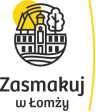 KLAUZULA INFORMACYJNA(na podstawie przepisu prawa i zgody)Spełniając obowiązek informacyjny towarzyszący zbieraniu danych osobowych - art. 13 Rozporządzenia Parlamentu Europejskiego i Rady (UE) 2016/679 z 27 kwietnia 2016 r. w sprawie ochrony osób fizycznych w związku z przetwarzaniem danych osobowych i w sprawie swobodnego przepływu takich danych, oraz uchylenia dyrektywy 95/46/WE (ogólne rozporządzenie o ochronie danych), dalej RODO uprzejmie informuje że: Administratorem Pani/Pana danych osobowych jest Prezydent Miasta Łomży z siedzibą                             w pl. Stary Rynek 14, 18-400 Łomża, e-mail : prezydent@um.lomza.pl,Dane kontaktowe Inspektora Ochrony Danych Osobowych w Urzędzie Miejskim w Łomży,                         email a.kondraciuk@um.lomza.pl tel. 86 215 67 33.Pani/Pana dane osobowe przetwarzane będą w celu/celach rozpatrzenia wniosku                                      i przeprowadzenia postępowania o wydanie zezwolenia na zajęcie pasa drogowego na cele niezwiązane z budową, przebudową, remontem , utrzymaniem i ochroną dróg, tj:prowadzenia robót w pasie drogowym;umieszczania w pasie drogowym liniowych urządzeń obcych;umieszczania w pasie drogowym urządzeń obcych  oraz reklam;zajęcia pasa drogowego na prawach wyłączności;wynikających z treści udzielonej przez Panią/Pana zgody; Przetwarzanie danych wynika bezpośrednio z  przepisów prawa:ustawy z dnia 21 marca 1985 r. o drogach publicznych (tj. D z. U. 2023 r. poz. 645 z poźn. zm.)ustawy z  z dnia 14 czerwca 1960 r. Kodeks postępowania administracyjnego                                             (tj. D z. U. 2023 r. poz. 775 z późn. zm.)rozporządzenia Rady Ministrów z dnia 1 czerwca 2004 r. w sprawie określenia warunków udzielania zezwoleń na zajecie pasa drogowego (tj. Dz. U. 2016 r. poz. 1264)Odbiorcami Pani/Pana danych osobowych mogą być organy publiczne i inne podmioty, którym Administrator udostępni dane osobowe na podstawie przepisów obowiązującego prawa.Administrator danych nie planuje przekazywać danych osobowych poza Europejski Obszar Gospodarczy, organizacji międzynarodowej, lub do państwa trzeciego.Pani/Pana dane osobowe będą przechowywane przez okres wymagany przepisami prawa tj czas realizacji postępowania, zaś w odniesieniu do danych przetwarzanych na podstawie zgody                             do momentu jej odwołania lub realizacji celu, który został w niej wskazany, następnie przez prawnie ustalony okres archiwizacji.W zakresie określonym w art. 15-22 RODO przysługuje  Pani/Pan prawo do:dostępu do treści swoich danych w tym uzyskania kopii, ich sprostowania,żądania usunięcia danych osobowych (tzw bycia zapomnianym );żądania ograniczenia  przetwarzania;wniesienia sprzeciwu wobec dalszego przetwarzania, a w przypadku wyrażenia zgody                       na przetwarzanie danych do jej wycofania. Skorzystanie z prawa cofnięcia zgody nie ma wpływu na przetwarzanie, które miało miejsce do momentu wycofania zgody;przenoszenia danych w stosunku do danych przetwarzanych na podstawie zgody,                              w przypadku gdy ich przetwarzanie odbywa się w sposób zautomatyzowany;prawo wniesienia skargi do Prezesa Urzędu Ochrony Danych Osobowych dy uzna Pani/Pan,  iż przetwarzanie danych osobowych dotyczących Pani/Pana narusza przepisy RODO.Podanie przez Panią/Pana danych w jest wymogiem ustawowym w zakresie danych przetwarzanych na podstawie przepisów prawa, a ich niepodanie będzie równoznaczne                            z niemożliwością zrealizowania sprawy. Podanie danych w pozostałym zakresie tj numeru telefonu jest dobrowolne.Pani/Pana dane osobowe nie będą przetwarzane w sposób zautomatyzowany i nie będą profilowane.